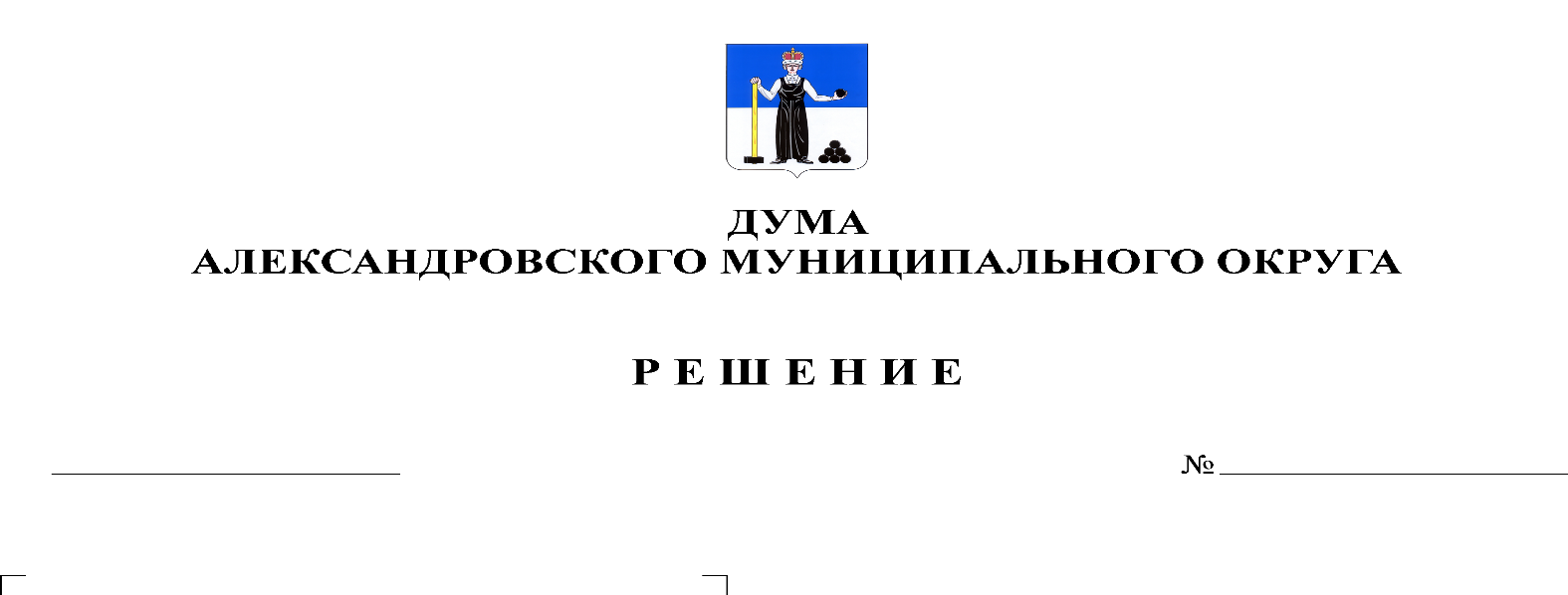 В соответствии с Федеральным законом от 06.10.2003 № 131-ФЗ «Об общих принципах организации местного самоуправления в Российской Федерации», статьей 21 Устава Александровского муниципального округа, Дума Александровского муниципального округарешает:1. Внести в Регламент Думы Александровского муниципального округа Пермского края, утвержденный решением Думы Александровского муниципального округа от 26.11.2019 № 33 следующие изменения:1.1 Пункт 1 статьи 18 Регламента Думы Александровского муниципального округа читать в новой редакции:«1. Лица, не являющиеся депутатами Думы, инициаторами проектов решений, выносимых на заседание, докладчиками, и не указанные в пункте 8 статьи 11 настоящего Регламента, направляют на имя председателя Думы заявление о желании принять участие в его заседании не позднее чем за сутки до начала заседания по форме, согласно Приложению 2 к настоящему решению»1.2. дополнить приложением 2, изложив его в приложении к настоящему решению.2. Опубликовать настоящее решение в газете «Боевой путь» и разместить в сетевом издании Официальный сайт органа местного самоуправления «Александровский муниципальный район Пермского края» (www.aleksraion.ru).3. Настоящее решение вступает в силу со дня официального опубликования.Председатель ДумыАлександровского муниципального округа                                           Л.Н. БелецкаяГлава муниципального округа– глава администрации Александровского муниципального округа                                                                             О.Э. Лаврова